.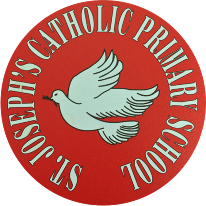 St Joseph’s Catholic Primary School - LEARNING AT HOME PLANNINGSt Joseph’s Catholic Primary School - LEARNING AT HOME PLANNINGYEAR 6YEAR 6Date  01.06.20Date  01.06.20(Aim to do 1 per day)Weekly Reading Tasks (Aim to do x1 per day) Daily 5 minute starters:https://corbettmathsprimary.com/5-a-day/Platinum level: 1st – 5th MayTTRS: 5 minutes daily practice. We have set up a new tournament between the two Y6 classes. Can you help your classmates to win the battle? Well done 6N for winning the last TTRS Tournament!   Any issues with TTRS - email or Tweet us, and we will sort it out for you.Calculator Crunch!Here are some maths activities that will help to get you ready for secondary school.You will need to use a calculator.Lesson 1: Be the Bosshttps://mei.org.uk/files/pdf/MEI-CC-Be-the-Boss.pdfLesson 2: The Day the Numbers Lefthttps://mei.org.uk/files/pdf/MEI-CC-The-Day-the-Numbers-Left.pdfLesson 3: Order, Order!https://mei.org.uk/files/pdf/MEI-CC-Order-Order.pdfLesson 4: Race to 30https://mei.org.uk/files/pdf/MEI-CC-Race-to-30.pdfPreparation for Year 7 Choose topics from here to help prepare you for September:https://www.mathsgenie.co.uk/homeschool.html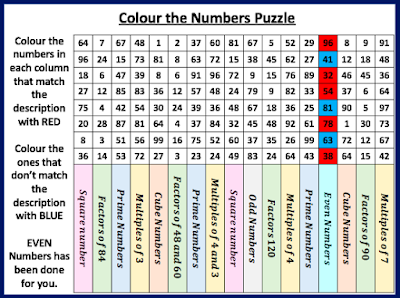 Reading:Aim to read independently for at least 30 minutes each day. Then, summarise what you have read to someone in your family. Can you predict what you think will happen next?  You can choose to do this orally or write it down.Read aloud to someone in your family. Include appropriate intonation and expression.Read and complete the Cracking Comprehension: ‘All Summer in a Day’:https://documentcloud.adobe.com/link/review?uri=urn:aaid:scds:US:dc806eae-4ed4-4a1c-80a1-9d7a83fae99fAnswers:https://documentcloud.adobe.com/link/review?uri=urn:aaid:scds:US:7fe52b88-914c-44bb-9dbe-7405159f62e7Weekly Spelling and Grammar Tasks (Aim to do 1 per day)Weekly Writing Tasks(Aim to do 1 per day)SpellingAdding suffixes beginning with vowels to words ending in -ferUse your preferred strategy to learn these words, then use them in sentences. Grammar Here are tests to finish, and new ones are set for you to complete:https://www.spag.com/1. Revise:  what is a relative clause and a relative pronoun? e.g: The camera, that the divers were using, had been customised to make it waterproof. Did you know that you can omit the pronounEg: The camera the divers were using, had been customised to make it waterproof. Task: using the example sentences, decide whether the pronoun can be omitted or not. https://documentcloud.adobe.com/link/review?uri=urn:aaid:scds:US:ec66825b-2a50-40be-8e9b-33543fb4ff662. Explore: Look at the front cover of ‘Alistair Humphreys’ Great Adventurers’:https://alastairhumphreys.com/product/great-adventurers/Activity: Predict the type of person written about in the book. This book is a collection of biographies presented in a unique, multi-modal style. In his writing, Humphreys aims to inspire young people to follow their dreams. He likes to use quotes from his heroes throughout the book. He chooses to use direct speech rather than reported - why do you think he does this?  e.g. “When one man, for whatever reason, has the opportunity to lead an extraordinary life, he has no right to keep it to himself.” - Jacques Cousteau Cousteau thought that people who had led extraordinary lives should not keep their adventures to themselves. Look at how tenses, modals, pronouns and word order might need to change.3. Play: matching pairsShuffle the quotes (that use direct speech) and find the matching part:https://documentcloud.adobe.com/link/review?uri=urn:aaid:scds:US:17e674fd-953d-4a8c-884f-e219244cf560Do you agree with them? Can you think of a real-life situation when they could use the ideas? How do the quotes relate to their lives or the lives of others? Then turn the quote into reported speech. Which quote is your favourite and why? 4. Research: Humphreys can be seen explaining his inspiration for several of the heroes in the book in the short clips on the website below: https://alastairhumphreys.com/adventures/Task: a booklet/ presentation of your choice using the Humphreys’ adventures, inspirational heroes and explanations. 5. Lockdown Journal: Keep writing in your diary - one day you will enjoy sharing this experience with others!Foundation subjects and Learning Project - to be done throughout the weekUnderwater AdventureMusic: YUMU Charanga at Home websiteFollow the first few lessons in the Dancing in the Street unit. Use your login that we have given you.Science topic:  Microbes and virusesTake the quiz: https://documentcloud.adobe.com/link/review?uri=urn:aaid:scds:US:9945189c-0c3d-48fb-82af-234300940bbcAnswers: https://documentcloud.adobe.com/link/review?uri=urn:aaid:scds:US:62ca4a80-fbfe-4425-85fb-917fd351e01eWatch: https://www.youtube.com/watch?v=ptYOw55Thp0&feature=youtu.behttps://www.youtube.com/watch?v=hD5i3l99mac&feature=emb_rel_endLook at: https://documentcloud.adobe.com/link/review?uri=urn:aaid:scds:US:de0b8fb8-32a1-4361-8ec0-9d48d851310b1.What is the best way of getting rid of microbes from our hands? _______________________________________________________2.What difference does using soap make?_______________________________________________________3.When should we wash our hands?Create: an information poster about the importance of handwashing. What are your top tips?Let’s get physical!Joe Wicks PE lesson (daily on his YouTube channel - Body Coach)Pray togetherDear God,We thank you for the long, hot June days and the warm evenings full of late sunshine. Thank you for the birds and animals we see in the summertime; please let them thrive while we work and play in our homes and gardens. Please keep us safe in the sun and grateful to our parents and carers for the care they give us all year round.Amen.How can you be a Zero Hero? Use this link to research over the next few weeks and find out how you can help to look after God’s beautiful world.https://cafod.org.uk/Education/Primary-teaching-resources/Zero-Hero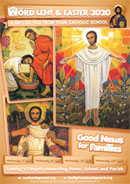 Additional learning resources parents may wish to engage withWatch Newsround each day and discuss the day’s events togetherBlue Peter is a great magazine programme covering lots of interesting topics.Follow the instructions and teach someone how to play a board game.Amazing authors share their top writing tips:   https://www.bbc.co.uk/cbbc/watch/bp-wring-tips-book-awards-20?collection=cbbc-top-picks-today    Free sites and logins for parents: Classroom Secrets Year 6 home learning pack: https://classroomsecrets.co.uk/           Twinkl: UKTWINKLHELPS         Third Space Learning: https://thirdspacelearning.com/blog/home-learning-resources/         More ideas are listed on https://www.lessonable.com/Teacher Tips Use every opportunity to practice and improve your handwriting - slow it down, sit comfortably with your feet on the floor, don’t tense your hand, hold your pen/ pencil correctly.Talk through your work to someone in your family. This will help you to understand what you are learning about in more detail.   Try and get up early each morning to work through your tasks. Remember to have regular breaks and drink plenty of water throughout the day. Thought for the week “Learn as much as you can while you are young, since life becomes too busy later”- Dana Stewart Scott